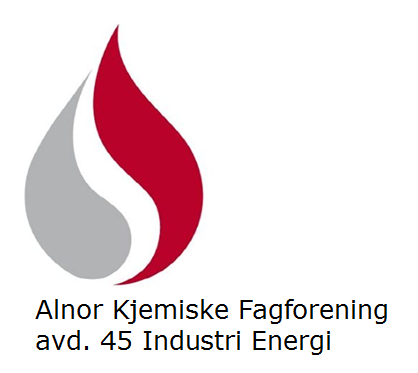 						Vedtekter forAlnor Kjemiske Fagforeninggjeldende fra og med 31.mars 2022 Innledning:Alnor Kjemiske Fagforening (AKF) avd. 45 er tilknyttet fagforbundet Industri Energi, og er underlagt forbundets vedtekter. Foreningen er partipolitisk uavhengig og kan ikke bevilge penger til politiske partier.Alnor Kjemiske Fagforening organiserer følgende bedrifter:Hydro Aluminium, Speira Karmøy, Bilfinger avd. Karrmøy, Hydal AS, Hydal Trans, Hansen & Sønner, Marine Aluminium AS og Uptime AS. (heretter kalt bedriftene).AKF vil:1. Arbeide for å organisere alle som er ansatt ved bedriftene.2. Arbeide for å opprette/vedlikeholde overenskomster og avtaler vedrørende medlemmenes lønns- og arbeidsvilkår.3. Ivareta og fremme medlemmenes økonomiske, faglige, kulturelle og miljømessige interesser, samt behandle saker, problemer og klagemål brakt fram for foreningens styre av medlemmene eller deres tillitsvalgte.4. Ivareta og fremme samarbeidet med andre foreninger og organisasjoner når dette finnes hensiktsmessig.5. Bistå medlemmene eller deres etterlatte vedrørende forsikringer eller andre stønadsordninger knyttet til medlemskap eller ansettelse.6. Arbeide for gjennomføring av bedriftsdemokrati og reell medbestemmelse og innflytelse for de ansatte i bedriftenes styrende organer.7. Motarbeide diskriminering på arbeidsplassen og i bedriftene for øvrig.8. Fremme studie- og opplysningsarbeidet blant medlemmene.9. Arbeide for å opprette og/eller styrke velferdstiltak i bedriftene.10. Delta i råd, utvalg, styrer, o.l. i og utenfor bedriftene i den grad dette er hensiktsmessig.11. Arbeide for at tillitsvalgte og verneombud skal ha de beste arbeidsvilkår for å utføre sine verv, ved å inngå avtaler om dette med bedriftene.§  1.	 Årsmøtet                   					Side 4-6§  2.	 Medlemsmøtet                  				Side 7§  3.	 Styret                      					Side 7-9§  4.	 Ut og innmelding av foreningen			Side 9§  5.	 Gruppestyrer							Side	9-12		§  6.	 Spesialtillitsvalgte / fagutvalg			Side 12-13§  7.	 Valgkomiteen                        				Side 14§  8.	 Velferdskassen                    				Side	14-15§  9. Kursstønad							Side 15-16	§ 10. Hederstegn							Side 16	§ 11. Solidaritetsfondet						Side16

§ 12. Konsulenttjenester					Side 16-17§ 13. Samarbeidsprosjektet i Brasil			Side 17§ 	1.  ÅRSMØTET1. 	Årsmøtet skal avholdes mellom 1. februar og 1.mars hvert år.2. 	Årsmøtet skal annonseres på egen hjemmeside og AlnorArbeideren en uke før årsmøtedato. I tillegg sendes innkalling på e-post til de tillitsvalgte. Sosiale medier kan også benyttes.3. 	Forslag og bevilgningssøknader som ønskes behandlet på årsmøtet skal være styret/valgkomiteen i hende innen 7. januar hvert år. 	Alle forslag til valgkomiteen og søknad om bevilging skal være underskrevet av forslagsstiller.4.	Til hvert årsmøte inviteres en representant fra fagforbundet Industri Energi.5.	Foreningens kasserer eller utpekt stedfortreder fremlegger årsregnskapet.6. 	Årsmøtet tar foreningens budsjett til etterretning.7.	Taket på kontingenten reguleres med inntil samme % sats som forbundets reguleringer. 		8.	Et innkommet bevilgningsforslag kan av årsmøtet ikke økes med mer enn kr 1 000,- ut over beløpet i det opprinnelige forslaget.  I de tilfeller det ikke er søkt om et fast beløp legges styrets innstilling til grunn.9.	På foreningens årsmøter fungerer valgkomiteen som tellekorps dersom årsmøtet ikke vedtar noe annet.  Dersom en av tellekorpset blir foreslått valgt, deltar vedkommende ikke i opptellingen av dette valget.          10.a	 Årsmøtet velger foreningens styre som har følgende sammensetning og funksjonstid: Leder:							2 år 	Nestleder:						2 årSekretær:						2 år	Kasserer:			 	 		2 årHovedverneombud:    				2 årSosial og Attføringstillitsvalgt			2 årKompetansetillitsvalgt				2 år	Ungdomsutvalg						1 årMerkantiltillitsvalgt					2 årStyremedlemmer 	 (inntil 5 stk.)			1 år 	Observatører (inntil 4 stk.)				1 år b. 	De tillitsvervene som har 2 års valgperiode, velges på følgende måte: 	Leder og Kasserer velges på ett årsmøte. På det derpå følgende årsmøtet velges Nestleder, Sekretær, Hovedverneombud og Datatillitsvalgt. 	Tillitsvalgt vervene sosial & attføringstillitsvalgt og kompetansetillitsvalgt ivaretas av nestleder og sekretær i foreningen. Arbeidsfordelingen mellom nestleder og sekretær avklares på styremøte rett etter årsmøtet. c. 	Vara Datatillitsvalgt og vara Hovedverneombud velges på påfølgende årsmøte, og har samme funksjonstid som Datatillitsvalgt og  	Hovedverneombud.	d. 	I tillegg velges følgende verv/komiteer/utvalg: 	Økonomiutvalg	Økonomiutvalget består av FU og kasserer.ForsikringsutvalgForsikringsutvalget består av 3 medlemmer inklusiv foreningens forsikringsansvarlig, samt kasserer.KompetanseutvalgForeningens kompetanseutvalg består av 3 medlemmer inklusiv	foreningens kompetansetillitsvalgt.Representantskapet i LO i Nord Rogaland:Representanter m. pers. vararepresentant iht LO i Nord Rogalands   vedtekter. 2 revisorer og 2 vararevisorer.1 fredskontakt.             	Ungdomsutvalg.Ungdomsutvalget består av Ungdomstillitsvalgt, pluss inntil 6 medlemmer og minimum en representant fra lærlingene. Ungdomsutvalget konstituerer seg selv på første møte etter årsmøtet i AKF (senest innen utgangen av mars), og velger der leder, kasserer og inntil 3 styremedlemmer. Disse utgjør arbeidsutvalget/styret i foreningens Ungdomsutvalg. Den Ungdomstillitsvalgte velges for en periode for ett (1) år, og den Ungdomstillitsvalgte er styremedlem i foreningens styre.	Fanebærer komite:	  		Forhandlingsutvalget (Leder nestleder og sekretær). e.  	Dersom årsmøtet ikke beslutter noe annet blir sammensetningen av følgende utvalg som følger: Forhandlingsutvalg (FU):	Leder, Nestleder og Sekretær.Velferdskassen: 			FU og kasserer.Ergonomiutvalget:		              Hovedverneombud og vara				              Hovedverneombud.Datautvalget				Datatillitsvalgt, kompetansetillitsvalgt og 					vara Datatillitsvalgt.f.	Årsmøtet i Alnor Kjemiske Fagforening velger sine representanter til 
Stiftelsen KF-ansattes barnehage, Eventyrhagen. Representantene velges for 2 år og en av de tre skal velges fra AKF Merkantil faggruppe.11. 	Dersom årsmøtet ikke vedtar noe annet, får foreningens styre fullmakt til å godkjenne årsmøteprotokollen. § 	2. MEDLEMSMØTET1. 	Medlemsmøtene skal annonseres på egen hjemmeside og AlnorArbeideren en uke før årsmøtedato. I tillegg sendes innkalling på e-post til de tillitsvalgte. Sosiale medier kan også benyttes.2. 	Saker som det enkelte medlem ønsker å få behandlet på medlemsmøtet må tas opp gjennom foreningens forhandlingsutvalg eller styre.3.	Alle bevilgningsforslag skal gjøres kjent gjennom oppslag.  Medlemsmøtene kan kun bevilge penger til faglige formål eller etter henstilling fra IE eller LO.  	I helt spesielle tilfeller kan medlemsmøtet bevilge penger til humanitære formål. Forslaget kan fremmes gjennom forhandlingsutvalget eller foreningens styre. Ingen bevilgning kan ut i fra forslag økes med mer enn kr 1.000,-	4. 	Medlemsmøtet kan ikke fatte endelige vedtak i saker tatt opp under dagsordens punkt "Eventuelt". § 	3. STYRET1. 	Arbeidet i AKF sitt styre skal være i samsvar med IE, LO og AKF sine vedtekter og innenfor gjeldende lov- og avtaleverk.2. 	Det holdes styremøte etter behov, fortrinnsvis hver 14. dag. 3.	Styret legger fram forslag til budsjett for kommende drifts år på hvert årsmøte.4.	Styremedlemmene fordeler arbeidsoppgavene mellom seg.  Dette gjelder innen alle områder som foreningen har vedtatt å engasjere seg i.  5.	Avdelingstillitsvalgte/Hovedtillitsvalgte og spesialtillitsvalgte orienterer styret om sitt arbeid etter behov, men fortrinnsvis på annethvert styremøte.  Saker det enkelte styremedlemmet ønsker å ta opp under dette punktet, overleveres sekretæren skriftlig.  Styret har informasjonsplikt overfor medlemmene.6.	Forhandlingsutvalget og hovedverneombudene avholder kvartalsvis arbeidsmøter. 7.	Forhandlingsutvalget og kasserer avholder månedlige arbeidsmøter. 8.	Det avholdes minimum 1 møte for tillitsvalgte i året.9.	Umiddelbart etter årsmøtet tar styret initiativ til å velge ny Valgkomite med representanter fra hvert gruppestyre og en representant fra styret. Konstitueringen skal skje senest innen 30. mars hvert år.10.	Styret velger representanter til følgende komiteer/utvalg:Bedriftsutvalget KMV: (2 år) 4 representanter med pers. vararepresentanter.  Bedriftsutvalget Speira: (2 år)	Velges av gruppestyreArbeidsmiljøutvalget KMV (2 år) Hovedverneombud + to representanter, alle med personlige vararepresentanter. Dersom FU ikke er representert, stiller en fra FU som observatør.Festkomité:  	  (1 år)		5 representanter.Representanter valgt til BU og AMU kan gå ut etter 1 år dersom representantene ikke er gjenvalgt i sitt verv det påfølgende år.	11.	Styrets bevilgningsfullmakt er på kr 10.000,- i hver enkelt sak.12.     Dersom et styremedlem fratrer styret kan styret konstituere et nytt styremedlem. Gjelder fratredelsen styremedlem med spesialtillitsverv, Leder, Nestleder, Sekretær, Kasserer, Sosial/attføringstillitsvalgt, Kompetansetillitsvalgt, Datatillitsvalgt og Hovedverneombud, konstituerer styret en av de andre styremedlemmene. Konstitueringen legges fram for medlemsmøtet til godkjenning.13.	Styret har møteplikt på medlemsmøtene.  Forfall meldes til sekretær.14.	Protokoll fra styremøtene skal sendes ut til styremedlemmene.  	I spesielle saker kan dette fravikes15.	 Styremedlemmer som går ut av foreningens styre, inviteres m/følge til påfølgende jubilantfest, og markeres med blomsterhilsen.16.	Stipend til tillitsvalgte:Leder:							kr    6.000Nestleder:						kr    6.000	Sekretær:						kr    6.000Kasserer:						kr    6.000Hovedverneombud:					kr    6.000Dersom det ved konstitueringen av nytt styre velges en annen enn Nestleder, Sekretær, Hovedverneombud til spesialtillitsvalgt gis det styret fullmakt til å legge inn stipend til det aktuelle vervet. Revisor:						kr        500Avdelingstillitsvalgt					kr    4. 000		Ungdomstillitsvalgt					kr    2. 000		Øvrige styremedlemmer og observatører	kr    2. 000				§	4.  UT OG INNMELDING AV FORENINGENHvis en person som har meldt seg ut av foreningen ønsker å melde seg inn på ny kan ikke dette gjøres uten at FU har godkjent det. Hvis FU finner det nødvendig kan de legge saken frem for styret i foreningen.§ 	5. GRUPPESTYRERA. 	VALG AV TILLITSVALGT:1. 	Valg av tillitsvalgte skal igangsettes senest innen den 15.september i valgåret og skal være avviklet senest innen den 15. oktober i valgåret.2. 	Valget kan foretas under gruppemøte der bare AKF-medlemmer deltar.  	Samtlige tillitsvalgte/vara tillitsvalgte velges for 2 år.	Møtet skal kunngjøres med minst 4 dagers varsel.3. 	Det skal fremmes forslag på kandidater til tillitsvalgt og vara tillitsvalgt, også fra det skiftet/gruppen der den hovedtillitsvalgte er valgt fra.4. 	Valgene foretas ved håndsopprekking, men dersom et medlem krever det skal det holdes skriftlig valg.5. 	Dersom skriftlig valg gjennomføres utpekes det et tellekorps som skal telle opp stemmesedlene. Etter valg av tillitsvalgt, velges det vara tillitsvalgt etter samme prosedyre.  6. 	Dersom arbeidssituasjonen tilsier det, er det anledning til å avgi forhåndsstemme i lukket konvolutt som merkes med hva/hvor valget gjelder.7. 	Dersom det ikke er mulig å avholde gruppemøte gjelder følgende valgregler: Forslag på kandidater fremmes skriftlig til den tillitsvalgte der valget gjelder.  Kandidater må forespørres. Valg foretas så skriftlig.8. 	Ved stemmelikhet foretas omvalg. Skulle det fremdeles være stemmelikhet avgjøres valget ved loddtrekning.9. 	Det er kun valgte tillitsvalgte på utfylt valgprotokoll som er kandidater til 	vervene Avdelingstillitsvalgt og vara Avdelingstillitsvalgt.10.	Utfylt valgprotokoll sendes valgkomiteen.B. 	VALG AV AVDELINGSTILLITSVALGT:1. 	Det er toårig valgperiode og valget avholdes skriftlig. Valgkomiteen er ansvarlig for valget.	2. 	Avdelingstillitsvalgt for området opplyser valgkomiteen om antall stemmeberettigede, og får de stemmesedler og konvolutter som er nødvendig.3. 	Alle tillitsvalgte er kandidater til vervet, den som er Avdelingstillitsvalgt er automatisk kandidat til vervet som Avdelingstillitsvalgt og skal ikke først velges av sitt skift/gruppe.4. 	Navn på alle kandidater oppgis på stemmeseddelen:”Det skal skrives fullt navn og etternavn på den kandidaten en avgir sin stemme på.           Hvis ikke dette skjer blir stemmen forkastet.”5. 	Fristene for innlevering av stemmesedlene skal overholdes. 6. 	Stemmeseddelen skal legges i lukket konvolutt, og legges i låst stemmeurne på AKF - kontoret. 7.	Ved innlevering kvitterer tillitsvalgt på ei liste for innleverte stemmesedler.	       8. 	Stemmesedler som kommer for sent til valgkomiteen blir forkastet.9. 	Valg av Avdelingstillitsvalgt/Hovedtillitsvalgt i AKF skal igangsettes senest innen 1 uke etter at valg av tillitsvalgte er avviklet.	Valg av vara Avdelingstillitsvalg/Hovedtillitsvalgt i AKF skal igangsettes senest innen den 15.november i valgåret, og skal være avviklet senest innen den 15.desember i valgåret.10.	Avdelingstillitsvalgt/Hovedtillitsvalgt og vara Avdelingstillitsvalgt/Hovedtillitsvalgt velges ved 2 forskjellige valg.	Den som får flest stemmer på Avdelingstillitsvalgt/Hovedtillitsvalgt og den som får mest stemmer på vara Avdelingstillitsvalgt/Hovedtillitsvalgt er valgt til vervet. 	Ved stemmelikhet må det foretas omvalg, "og skulle det fremdeles være             stemmelikhet, avgjøres valget ved loddtrekning”.11.	Dersom den Avdelingstillitsvalgte/Hovedtillitsvalgt ikke blir gjenvalgt, er hun/han heller ikke lenger tillitsvalgt for det skiftet/gruppen hun/han opprinnelig kom fra.C. 	ARBEID I GRUPPESTYRET1. 	Arbeidet i AKF sine gruppestyrer og faggrupper skal være i samsvar med IE, LO og AKF sine vedtekter, og innenfor gjeldende lov- og avtaleverk.2. 	Alle nyvalgte tillitsvalgte skal tilbys muligheten for å gjennomføre forbundets tillitsvalgtopplæring.3. 	Hvert gruppestyre velger sin representant og vararepresentant til valgkomiteen innen 15. mars hvert år. Dersom verken representant eller vararepresentant kan møte, kan gruppestyret peke ut en annen representant fra sitt område. Den som møter fra gruppestyret har alle rettigheter i valgkomiteen.	4. 	Gruppestyrene skal ha gruppestyremøter med orientering fra foreningens styremøter og arbeid.5. 	To (2) eller flere gruppestyrer kan holde felles møter på saker av felles interesse, eller når disse møtene kan fremme samholdet i foreningen.  	Forhandlingsutvalget skal delta på disse møtene.6. 	Tillitsvalgte i gruppestyrene fordeler arbeidsoppgavene mellom seg.  Dette gjelder innen alle områder som foreningen har vedtatt å engasjere seg i.  7. 	Forhandlingsutvalget tilsendes innkalling til alle møter for tillitsvalgte, slik at de kan møte. Spesialtillitsvalgte tilsendes innkalling når saker behandles som ligger innenfor deres arbeidsområde, eller når gruppestyret ønsker å bli informert om deres arbeid.8. 	Tillitsvalgt/kontaktperson skal ha møte i sin gruppe/skift minst annenhver måned.9. 	Alle tillitsvalgte må være villig til å påta seg arbeid i utvalg og styrer. Tillitsvalgte har informasjonsplikt overfor medlemmene.  Det må tilbakemeldes til skiftene/ gruppene fra møter de deltar på.10.	Alle lokale protokoller skal godkjennes av forhandlingsutvalget eller foreningens styre før de er å anse som gyldige.D. 	MERKANTIL FAGGRUPPE I AKFALT Karmøy omdannes til Merkantil faggruppe i AKF, Karmøyforeningens styre omdannes til gruppestyre. Merkantil faggruppe innen AKF skal ivareta forbundets medlemmer innen SKALA området, ansatte innen administrative, ledende og tekniske stillinger. Gruppestyret skal sammen med AKF sitt styre fremme forbundets satsing "En bedrift - en fagforening" på bedriften. Faggruppen er et organ som skal ta opp og behandle saker som angår gruppens medlemmer og fremme disse overfor bedriften.Gruppens tillitsvalgte har de samme rettigheter som de øvrige tillitsvalgte i AKF. Gruppens leder vil være gruppens kontaktperson overfor bedriften, med de samme rettigheter som en avdelingshovedtillitsvalgt, inkludert en styreplass i AKF.Representasjon:AKF vil jobbe for at Industri Energi SKALA, representert ved Merkantil faggruppe skal være representert, lokalt og sentralt, i de årlige lønnsforhandlingene med bedriften. Det samme gjelder for representasjon, på bedriften og på forbundsnivå, i utvalg, grupper og fora hvor saker for gruppens medlemmer behandlesØkonomi:ALT Karmøys lokalkasse forvaltes av faggruppens styre, og midlene anvendes i samsvar med de oppgaver som er nevnt i vedtektens innledning. Merkantil faggruppe legger frem årsregnskap for AKF sitt styre. Valg:Representantene for gruppestyret til Merkantil faggruppe velges på årlige valgmøter, for 2 år om gangen. Merkantilutvalget konstituerer seg selv på første møte etter årsmøtet i AKF (senest innen utgangen av mars), og velger der leder, nestleder, kasserer og inntil 4 styremedlemmer. Disse utgjør arbeidsutvalget/styret i AKF-Merkantil. Den Merkantiltillitsvalgte velges for en periode for to (2) år, og den Merkantiltillitsvalgte tiltrer foreningens styre.§ 	6.  SPESIALTILLITSVALGTE MED UTVALG	1. De spesialtillitsvalgte 	AKF sine spesialtillitsvalgte som ikke er heltidstillitsvalgte, skal ha en fast kontordag i uka der de er tilgjengelige for medlemmene.  Informasjon om kontor dager skal kunngjøres på foreningens hjemmeside.	2. KassererKassereren har ansvar for å legge fram foreningens budsjett for styret i det kommende drifts år en måned før årsmøte. Kasserer skal også informere styret om den økonomiske situasjonen i foreningen og andre økonomiske forhold foreningen har forpliktelser for på styremøte, minst en gang i måneden. Kasserer møter i økonomiutvalget.	3. Retningslinjer for Sosial/attføringstillitsvalgtSosial/attføringstillitsvalgt skal arbeide for å fremme sosiale holdninger med forbundets vedtekter, LO sitt sosialpolitiske program og Arbeidsmiljøloven som hovedretningslinjer. Herunder skal han/hun delta aktivt i kursvirksomhet.  Forholdene skal legges til rette for et godt samarbeid mellom de gruppetillitsvalgte og sosial/attføringstillitsvalgt for løsning av problemer av sosial karakter.Videre skal forholdene legges til rette for et utvidet samarbeid med bedriftens helseavdeling. Representere AKF i aktuelle komiteer og utvalg. 4. Retningslinjer for kompetanseutvalgetKompetanseutvalget ledes av kompetansetillitsvalgt og består i tillegg av 2 personer valgt på foreningens årsmøte.Arbeidsoppgaver:Faglig opplæring, bedriftens internopplæring, foreningens internettside, opplysningsvirksomheten, informasjon til nyansatte, utarbeidelse av kursplaner, vurdering av opplæringsbehov, prioritere opplæringstilbud, og kurssøknader.Kompetanseutvalget innstiller overfor styret på stønad til kurs, konferanser og kompetansearbeid som ikke dekkes av paragraf 10, kursstønad.5. Retningslinjer for datautvalget. Utvalget ledes av Datatillitsvalgt og består dessuten av Kompetansetillitsvalgt og Vara-Datatillitsvalgt. Ved behandling av spesielle prosjekter skal Avdelingstillitsvalgt i den berørte avdeling innkalles til møte i utvalget.Utvalgets arbeid har basis i det eksisterende avtaleverk, Hovedavtalen, Samarbeidsavtalen om databaserte systemer, Arbeidsmiljøloven og Lov om personregistre. § 	7. VALGKOMITEEN1. 	Valgkomiteen skal virke som valgkomite og stemmestyre. Unntak kan gjøres ved mindre valg. 2. 	Den velges umiddelbart etter årsmøtet, senest 30. mars.  3. 	Hvert gruppestyre velger sin representant og vararepresentant til valgkomiteen innen 15. mars hvert år.	Dersom verken representant eller vararepresentant kan møte kan gruppestyret peke ut en annen representant fra sitt område.	Den som møter fra gruppestyret har alle rettigheter i valgkomiteen.4. 	Styrets representant kaller inn til konstituerende møte.5. 	Styrets representant i valgkomiteen kan ikke velges til leder for denne.6. 	Valgkomiteen skal fungere hele valgperioden, fra årsmøte til årsmøte.§ 	8.  AKF SIN VELFERDSKASSE1. 	Velferdskassens formål er å gi foreningens medlemmer økonomisk hjelp i uforutsette situasjoner som sykdom og annet som gjelder medlemmet og nærmeste families helse og velferd.  I den forbindelse kan hjelp gis som tilskudd (uten tilbakebetaling), midlertidig lån (forskuttering). 	I forbindelse med medlemskap i foreningen settes en karensperiode på 4 mnd. for tildeling av lån i velferdskassen.	Karensperioden starter fra innmeldingsdato.2. 	Velferdskassen dekker ikke utgifter som kan kreves refundert av det offentlige, arbeidsgiver, forsikringsselskap, eller hvor erstatning kan kreves i henhold til lovverket. Eventuell forskuttering av utgifter som nevnt, tilbakebetales velferdskassen når utbetaling skjer.3.	Midlertidige lån kan gis: a. Som øyeblikkelig hjelp til dekning av utgifter som senere betales av det offentlige eller andre.b. For å ordne opp i akutte kortsiktige økonomiske problemer som har stor betydning for medlemmets og familiens velferd, samt forskuttering til nedbetaling av kurs- og skolepenger til utdannelsesformål som vil utløse stipend fra LO`s Utdanningsfond eller Industri Energi.  Høyeste lånebeløp er kr 10 000,-.c) Medlemmene som ytes lån, må være ansatt i bedrifter tilknyttet bedriftsområdet.4.	Velferdskassens økonomiske ramme bestemmes av medlemsmøtet med bevilgninger etter forslag fra foreningsstyret. Kassen kan også ta imot pengegaver og eventuelt søke om bevilgninger fra bedrifter og andre.Styret i foreningen kan også vedta å åpne for andre finansieringskilder. Velferdskassen administreres av FU, samt kasserer.Tillitsvalgte og velferdskassens styre har taushetsplikt i saker som vedrører personlige forhold de måtte bli kjent med i sitt arbeid.Kasserer i samarbeid med sosial og attføringstillitsvalgt, plikterå holde orden i kassens regnskap og midler.  Leder ogkasserer er revisorer.Foreningens styre eller årsmøtet kan bestemme ekstraordinær revisjon.§ 	9. KURSSTØNAD1. 	Ved prioritering av kurssøknader følges disse retningslinjene:a	Søknad om deltakelse på kurs vurderes og prioriteres i hvert enkelt tilfelle.b 	Tillitsvalgte prioriteres.c. 	Ved søknad etter deltakelse på mer enn 2 kurs i året vil andre bli prioritert.d.	Ved tvilstilfeller tas dette opp med Forhandlingsutvalget.2. 	Regler for stønad.Medlemmer som representerer foreningen på landsmøter, kurs og konferanser mottar stipend fra AKF til dekning av ekstrautgifter.	(For tiden kr. 150 pr døgn).3. 	Reiseutgifter og stipend for tapt arbeidsfortjeneste utover AOF`s satser forhåndsavtales med Forhandlingsutvalget.4.	Skiftarbeidere som må søke permisjon utover 5 skift i løpet av mandag - fredag, eller som må ta seg fri i helga, skal ha med seg skriftlig bekreftelse.  Dette er nødvendig for å dekke tapet etter AOF sine satser.	Konferansedeltager må søke permisjon i egen avdeling.5.	Dersom noen kan dokumentere at de fremdeles taper penger i forhold til netto lønn, vil de få refundert dette fra foreningen. I denne beregningen medtas ikke stipend gitt etter punkt 2.            6.	Andre dokumenterte utgifter for enslige forsørgere i forbindelse med konferanser, så som barnepass o.l., dekkes av foreningen etter AOFs satser.§ 	10. HEDERSTEGN	A. Statutter for tildeling av AKFs høyeste utmerkelse, bordfanen	Bordfanen tildeles etter følgende kriterier:            1. Tidligere eller nåværende medlemmer som er valgt inn i Forbundsstyret, Landsstyret eller LO sitt representantskap.2. Styret i AKF kan tildele bordfanen for særlig fortjenstfull innsats både til personer i og utenfor AKF.  Dette må i så tilfelle vurderes i hvert enkelt tilfelle.3. Bordfanen kan etter styrets beslutning brukes som gave ved representasjon.	B. GaverAKF tildeler gaver til medlemmer som blir 50 år, 60 år, som gifter seg eller som går av med pensjon. Forhandlingsutvalget har oversikt over hvem dette gjelder. En representant fra styret eller den tillitsvalgte i gruppen overrekker gaven på vegne av AKF. FU kan beslutte å gi gave ved oppdrag utført i forbindelser med jubileer, konferanser og årsmøte.	C. Oppmerksomhet ved medlems død.AKF tildeler oppmerksomhet ved medlems død. Melding om dødsfall gis til AKF sitt forhandlingsutvalg.§	11. SOLIDARITETSFONDETDet gis økonomisk støtte 100 % av full netto lønn den første uken i tilfelle streik eller lockout. Det gis ikke støtte ved permittering. § 	12. KONSULENTTJENESTER	Styret gis fullmakt til å tilsette konsulent ved behov.	Lønn til konsulent skal ikke overstige kr 30 000,- pr år i brutto, inklusivt 	feriepenger.§	13. SAMARBEIDSPROSJEKT I BRASILStyret gis fullmakt til å gi en årlig sum på kroner 5 000,- til Samarbeidsprosjektet mellom fagbevegelsen i Paragominas, Brasil og Industri Energi i Hydro.……	